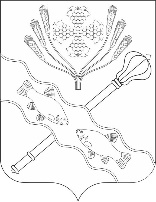 РОССИЙСКАЯ ФЕДЕРАЦИЯРОСТОВСКАЯ ОБЛАСТЬМУНИЦИПАЛЬНОЕ ОБРАЗОВАНИЕ«КОНСТАНТИНОВСКИЙ РАЙОН»АДМИНИСТРАЦИЯ КОНСТАНТИНОВСКОГО РАЙОНАПОСТАНОВЛЕНИЕО внесении изменений в постановления Администрации Константиновского района от 28.11.2018 № 1139 «Об утверждении муниципальной программы Константиновского района «Информационное общество», от 13.01.2021 № 78/15-П «Об утверждении плана реализации муниципальной программы Константиновского района «Информационное общество» на 2021 год»В соответствии с постановлением Администрации Константиновского района от 12.02.2018 года № 116 «Об утверждении Порядка разработки, реализации и оценки эффективности муниципальных программ Константиновского района», постановлением Администрации Константиновского района от 31.08.2018 года № 823 «Об утверждении Перечня муниципальных программ Константиновского района» и  постановлением Администрации Константиновского района от 26.02.2018 года № 155 «Об утверждении методических рекомендаций по разработке и реализации муниципальных программ Константиновского района», руководствуясь частью 9 статьи 52 Устава муниципального образования «Константиновский район», Администрация Константиновского района постановляет:1. Внести в к постановление Администрации Константиновского района от 28.11.2018 № 1139 «Об утверждении муниципальной программы Константиновского района «Информационное общество» (далее постановление), следующие изменения: приложение № 1 к постановлению изложить в редакции согласно приложению №1 к настоящему постановлению.2. Внести в постановление Администрации Константиновского района от 13.01.2021 № 78/15-П «Об утверждении плана реализации муниципальной программы Константиновского района «Информационное общество» на 2021 год» (далее постановление) следующие изменения: приложение изменить в редакции согласно приложению №2 к настоящему постановлению.3. Настоящее постановление вступает в силу с момента его официального опубликования и подлежит размещению на официальном сайте Администрации Константиновского района. 4.Контроль за исполнением постановления возложить на заместителя главы Администрации Константиновского района В.И. Болотных.      Глава Администрации Константиновского района                                        		     В.Е. КалмыковПриложение № 1к постановлению АдминистрацииКонстантиновского районаот 23.12.2021 № 78/1264-П Приложение № 1к постановлению АдминистрацииКонстантиновского районаот 28.11.2018 №1139 Муниципальная программа Константиновского района«Информационное общество»ПАСПОРТмуниципальной программы Константиновского района«Информационное общество»Паспортподпрограммы «Развитие цифровых технологий» муниципальной программыПАСПОРТподпрограммы «Оптимизация и повышение качества 
предоставления государственных и муниципальных услуг 
в Константиновском районе, в том числе на базе многофункционального центра предоставления государственных и муниципальных услуг» муниципальной программыПриоритеты и цели муниципальной политики Константиновского района в сфере развития информационного общества.Основные приоритеты в сфере развития информационного общества на территории Константиновского района направлены на достижение следующих целей, определенных Стратегией развития информационного общества в Российской Федерации на 2017 – 2030 годы, Указом Президента Российской Федерации от 07.05.2018 № 204 «О национальных целях и стратегических задачах развития Российской Федерации на период до 2024 года» и Стратегией социально-экономического развития Константиновского района на период до 2030 года, а также улучшение позиций Константиновского района в рейтингах и мониторингах развития информационного общества в районах Ростовской области:создание устойчивой и безопасной информационно-телекоммуникационной инфраструктуры высокоскоростной передачи, обработки и хранения данных Администрации Константиновского района и её структурных подразделений;предоставление государственных и муниципальных услуг с использованием информационно-телекоммуникационных технологий, включая использование портала государственных и муниципальных услуг, обеспечение доступа к получению государственных и муниципальных услуг по принципу «одного окна» по месту пребывания, в том числе в МФЦ; внедрение сквозных цифровых технологий преимущественно на основе отечественных разработок.Сведения о показателях муниципальной программы «Информационное общество», подпрограмм муниципальной программы «Информационное общество» и их значениях приведены в приложении № 1 к муниципальной программе.Перечень подпрограмм, основных мероприятий муниципальной программы «Информационное общество» приведен в приложении № 2 к муниципальной программе.Расходы бюджета Константиновского района на реализацию муниципальной программы «Информационное общество» приведены в приложении № 3 к муниципальной программе.Расходы на реализацию муниципальной программы «Информационное общество» приведены в приложении № 4 к муниципальной программе.Общая характеристика участия муниципальных образований в Константиновском районев реализации муниципальной программы «Информационное общество»Участие муниципальных образований Константиновского района в реализации муниципальной программы «Информационное общество» не предусмотрено.Приложение № 2к Муниципальной программе Константиновского района«Информационное общество»Сведенияо показателях (индикаторах) муниципальной программы, подпрограмм муниципальной программы и их значенияхПриложение № 3к муниципальной программеКонстантиновского района«Информационное общество»ПЕРЕЧЕНЬподпрограмм, основных мероприятий муниципальнойпрограммы Константиновского района «Информационное общество»во»Приложение № 4к муниципальной программе Константиновского района«Информационное общество»РАСХОДЫбюджета Константиновского района на реализациюмуниципальной программы Константиновского района «Информационное общество»Приложение № 5к муниципальной программе Константиновского района«Информационное общество»РАСХОДЫна реализацию муниципальной программы «Информационное общество»Приложение №2к постановлению АдминистрацииКонстантиновского района                                                                                                     От________ № ______Приложение №2к постановлению АдминистрацииКонстантиновского района                                                                                                     От13.01.2021 № 78/15-ППлан реализации муниципальной программы «Информационное общество» на 2021 годот 23.12.2021    г. Константиновск    г. Константиновск№ 78/1264-ПНаименование муниципальной программы Константиновского района Муниципальная программа Константиновского района «Информационное общество» (далее –Программа)Ответственный исполнитель муниципальной программы Константиновского районаАдминистрация Константиновского районаСоисполнители муниципальной программыМАУ МФЦ Константиновского районаУчастники муниципальной программы Константиновского района-Подпрограммы муниципальной программы Константиновского района«Развитие цифровых технологий»;«Оптимизация и повышение качества предоставления государственных и муниципальных услуг в Константиновском районе, в том числе на базе многофункционального центра предоставления государственных и муниципальных услуг»Программно-целевые инструменты муниципальной программы Константиновского районаотсутствуютЦели муниципальной программы Константиновского районаобеспечение ускоренного внедрения цифровых технологий в сфере муниципального управления, приоритетных отраслях экономики и социальной сфере.Задачи муниципальной программы Константиновского районасоздание устойчивой и безопасной информационно-телекоммуникационной инфраструктуры в целях внедрения цифровых технологий в сфере муниципального управления, приоритетных отраслях экономики и социальной сфере Константиновского района;повышение качества предоставления государственных и муниципальных услугЦелевые показатели муниципальной программы Константиновского районауровень удовлетворенности жителей Константиновского района качеством предоставления государственных и муниципальных услуг.Этапы и сроки реализации муниципальной программы Константиновского района2019 – 2030 годы;этапы реализации Программы не выделяютсяРесурсное обеспечение муниципальной программы Константиновского районаобщий объем финансирования программы – 102884,7 тыс. рублей, в том числе:в 2019 году – 8036,2 тыс. рублей;в 2020 году – 8330,5 тыс. рублей;в 2021 году – 10510 тыс. рублей;в 2022 году – 8443,5 тыс. рублей;в 2023 году – 8453,5 тыс. рублей;в 2024 году – 8023,3тыс. рублей;в 2025 году – 8023,3 тыс. рублей;в 2026 году – 8023,3 тыс. рублей;в 2027 году – 8023,3 тыс. рублей;в 2028 году – 8023,3 тыс. рублей;в 2029 году – 8023,3 тыс. рублей;в 2030 году – 8023,3 тыс. рублей;Объем финансирования из бюджета Константиновского района – 102884,7 тыс. рублей, в том числе:в 2019 году – 8036,2 тыс. рублей;в 2020 году – 8330,5 тыс. рублей;в 2021 году – 10510 тыс. рублей;в 2022 году – 8443,5 тыс. рублей;в 2023 году – 8453,5 тыс. рублей;в 2024 году – 8023,3тыс. рублей;в 2025 году – 8023,3 тыс. рублей;в 2026 году – 8023,3 тыс. рублей;в 2027 году – 8023,3 тыс. рублей;в 2028 году – 8023,3 тыс. рублей;в 2029 году – 8023,3 тыс. рублей;в 2030 году – 8023,3 тыс. рублей;из них объем финансирования за счет безвозмездных поступлений в бюджет Константиновского района – 2623,9 тыс. рублей, в том числе:в 2019 году – 202,9 тыс. рублей;в 2020 году – 210,7 тыс. рублейв 2021 году – 215,2 тыс. рублей;в 2022 году – 215,2 тыс. рублей;в 2023 году – 215,2 тыс. рублей;в 2024 году – 200,9 тыс. рублейв 2025 году – 200,9 тыс. рублей;в 2026 году – 200,9 тыс. рублейв 2027 году – 200,9 тыс. рублей;в 2028 году – 200,9 тыс. рублейв 2029 году – 200,9 тыс. рублей;в 2030году– 200,9 тыс. рублей в том числе по источникам финансирования;за счет средств областного бюджета – 2623,9 тыс. рублей, в том числе:в 2019 году – 202,9 тыс. рублей;в 2020 году – 210,7 тыс. рублейв 2021 году – 215,2 тыс. рублей;в 2022 году – 215,2 тыс. рублей;в 2023 году – 215,2 тыс. рублей;в 2024 году – 200,9 тыс. рублейв 2025 году – 200,9 тыс. рублей;в 2026 году – 200,9 тыс. рублейв 2027 году – 200,9 тыс. рублей;в 2028 году – 200,9 тыс. рублейв 2029 году – 200,9 тыс. рублей;в 2030году– 200,9 тыс. рублей Ожидаемые результаты реализации муниципальной программы Константиновского районав результате реализации к 2030 году планируется:усовершенствовать информационную и телекоммуникационную инфраструктуру Константиновского района;увеличить доступ граждан к получению государственных и муниципальных услуг по принципу «одного окна» по месту пребывания, в том числе в многофункциональных центрах предоставления государственных и муниципальных услуг.Наименование 
подпрограммы –подпрограмма «Развитие цифровых технологий»муниципальной программыОтветственный исполнитель подпрограммы–Администрация Константиновского районаУчастники подпрограммы –отсутствуютЦели подпрограммы –формирование и развитие безопасной информационной и телекоммуникационной инфраструктуры Константиновского района, повышение эффективности использования цифровых технологий в сфере муниципального управления, отраслях экономики и социальной сферы Константиновского районаЗадачи подпрограммы –создание устойчивой и безопасной информационно-телекоммуникационной инфраструктуры передачи данных, доступной для всех органов местного самоуправления, муниципальных образований в Константиновском районе, организаций и домашних хозяйств, находящихся на территории Константиновского района.Целевые показатели подпрограммы–Доля автоматизированных рабочих мест в органах местного самоуправления и подведомственных учреждений Константиновского района, включенных в межведомственную систему электронного документооборота и делопроизводства, от общего количества автоматизированных рабочих мест в органах местного самоуправления и подведомственных учреждений Константиновского районаДоля оцифрованных архивных документов в муниципальном архиве Константиновского района от общего числа документов в немЭтапы и сроки реализации подпрограммы –2019 – 2030 годы;этапы реализации подпрограммы не выделяютсяРесурсное обеспечение подпрограммы–общий объем финансирования программы – 1313,3 тыс. рублей, в том числе:в 2019 году – 280,7 тыс. рублей;в 2020 году – 97,7 тыс. рублей;в 2021 году – 935 тыс. рублей;Объем финансирования из бюджета Константиновского района – 1313,3 тыс. рублей, в том числе:в 2019 году – 280,7 тыс. рублей;в 2020 году – 97,7 тыс. рублей;в 2021 году – 935 тыс. рублей;из них объем финансирования за счет безвозмездных поступлений в бюджет Константиновского района – 0 тыс. рублей.Ожидаемые результаты реализации подпрограммыв результате реализации подпрограммы 1 к 2030 году предполагается:повысить качество и оперативность ведения делопроизводства в органах местного самоуправления Константиновского района за счет увеличения рабочих мест, включенных в межведомственную систему электронного документооборота и делопроизводства, и исключения бумажного документооборота;повысить уровень информационной безопасности органов местного самоуправления Константиновского района и их подведомственных подразделений;улучшить качество ведения архивного дела за счет увеличения доли оцифрованных архивных документов муниципальных архивов.Наименование 
подпрограммы –Подпрограмма «Оптимизация и повышение качества предоставления государственных и муниципальных услуг в Константиновском районе, в том числе на базе многофункционального центра предоставления государственных и муниципальных услуг» Ответственный исполнитель подпрограммы–Администрация Константиновского района(МАУ МФЦ Константиновского района (далее - МФЦ)) Участники подпрограммы–-Цели подпрограммы –повышение качества обслуживания жителей Константиновского района при предоставлении государственных и муниципальных услуг за счет совершенствования организации предоставления государственных и муниципальных услуг на базе многофункциональных центров предоставления государственных и муниципальных услуг Константиновского района (далее также – МФЦ)Задачи подпрограммы –использование современных цифровых технологий при предоставлении государственных и муниципальных услугЦелевые показатели подпрограммы–Доля государственных и муниципальных услуг, предоставляемых на базе МФЦ Константиновского района с использованием интегрированной информационной системы единой сети МФЦ, от общего числа государственных и муниципальных услуг, предоставляемых в МФЦ;доля обязательных государственных услуг, по которым осуществляется электронное взаимодействие.Этапы и сроки реализации подпрограммы –2019 – 2030 годы;этапы реализации подпрограммы МФЦ не выделяютсяРесурсное обеспечение подпрограммы–общий объем финансирования подпрограммы МФЦ– 101571,4 тыс. рублей, в том числе:в 2019 году – 7755,5 тыс. рублей;в 2020 году – 8232,9 тыс. рублей;в 2021 году – 9575,6 тыс. рублей;в 2022 году – 8443,5 тыс. рублей;в 2023 году – 8453,5 тыс. рублей;в 2024 году – 8023,3тыс. рублей;в 2025 году – 8023,3 тыс. рублей;в 2026 году – 8023,3 тыс. рублей;в 2027 году – 8023,3 тыс. рублей;в 2028 году – 8023,3 тыс. рублей;в 2029 году – 8023,3 тыс. рублей;в 2030 году – 8023,3 тыс. рублей;Объем финансирования из бюджета Константиновского района – 101571,4 тыс. рублей, в том числе:в 2019 году – 7755,5 тыс. рублей;в 2020 году – 8232,9 тыс. рублей;в 2021 году – 9575,6 тыс. рублей;в 2022 году – 8443,5 тыс. рублей;в 2023 году – 8453,5 тыс. рублей;в 2024 году – 8023,3тыс. рублей;в 2025 году – 8023,3 тыс. рублей;в 2026 году – 8023,3 тыс. рублей;в 2027 году – 8023,3 тыс. рублей;в 2028 году – 8023,3 тыс. рублей;в 2029 году – 8023,3 тыс. рублей;в 2030 году – 8023,3 тыс. рублей;из них объем финансирования за счет безвозмездных поступлений в бюджет Константиновского района – 2623,9 тыс. рублей, в том числе:в 2019 году – 202,9 тыс. рублей;в 2020 году – 210,7 тыс. рублейв 2021 году – 215,2 тыс. рублей;в 2022 году – 215,2 тыс. рублей;в 2023 году – 215,2 тыс. рублей;в 2024 году – 200,9 тыс. рублейв 2025 году – 200,9 тыс. рублей;в 2026 году – 200,9 тыс. рублейв 2027 году – 200,9 тыс. рублей;в 2028 году – 200,9 тыс. рублейв 2029 году – 200,9 тыс. рублей;в 2030году– 200,9 тыс. рублей в том числе по источникам финансирования;за счет средств областного бюджета – 2623,9 тыс. рублей, в том числе:в 2019 году – 202,9 тыс. рублей;в 2020 году – 210,7 тыс. рублейв 2021 году – 215,2 тыс. рублей;в 2022 году – 215,2 тыс. рублей;в 2023 году – 215,2 тыс. рублей;в 2024 году – 200,9 тыс. рублейв 2025 году – 200,9 тыс. рублей;в 2026 году – 200,9 тыс. рублейв 2027 году – 200,9 тыс. рублей;в 2028 году – 200,9 тыс. рублейв 2029 году – 200,9 тыс. рублей;в 2030году– 200,9 тыс. рублейОжидаемые результаты реализации подпрограммы –в результате реализации подпрограммы 2 к 2030 году предполагается:повысить качество предоставления государственных и муниципальных услуг;обеспечить предоставление населению полного спектра государственных и муниципальных услуг, предоставляемых на базе МФЦ, с использованием интегрированной информационной системы единой сети МФЦ№
п/пНомер и наименование показателя (индикатора)Вид
показа-теляЕдиница измеренияЗначения показателейЗначения показателейЗначения показателейЗначения показателейЗначения показателейЗначения показателейЗначения показателейЗначения показателейЗначения показателейЗначения показателейЗначения показателейЗначения показателейЗначения показателейЗначения показателей№
п/пНомер и наименование показателя (индикатора)Вид
показа-теляЕдиница измерения2017год2018год2019год2020год2021год2022год2023год2024год2025год2026год2027год2028год2029год2030год1234789101112131415161718Муниципальная программа Константиновского района «Информационное общество»Муниципальная программа Константиновского района «Информационное общество»Муниципальная программа Константиновского района «Информационное общество»Муниципальная программа Константиновского района «Информационное общество»Муниципальная программа Константиновского района «Информационное общество»Муниципальная программа Константиновского района «Информационное общество»Муниципальная программа Константиновского района «Информационное общество»Муниципальная программа Константиновского района «Информационное общество»Муниципальная программа Константиновского района «Информационное общество»Муниципальная программа Константиновского района «Информационное общество»Муниципальная программа Константиновского района «Информационное общество»Муниципальная программа Константиновского района «Информационное общество»Муниципальная программа Константиновского района «Информационное общество»Муниципальная программа Константиновского района «Информационное общество»Муниципальная программа Константиновского района «Информационное общество»Муниципальная программа Константиновского района «Информационное общество»Муниципальная программа Константиновского района «Информационное общество»Муниципальная программа Константиновского района «Информационное общество»1Показатель 1. Уровень удовлетворенности жителей Константиновского района качеством предоставления государственных и муниципальных услугведомственныйпроцентов85,090,090,090,090,090,090,090,090,090,090,090,090,090,0Подпрограмма «Развитие цифровых технологий»Подпрограмма «Развитие цифровых технологий»Подпрограмма «Развитие цифровых технологий»Подпрограмма «Развитие цифровых технологий»Подпрограмма «Развитие цифровых технологий»Подпрограмма «Развитие цифровых технологий»Подпрограмма «Развитие цифровых технологий»Подпрограмма «Развитие цифровых технологий»Подпрограмма «Развитие цифровых технологий»Подпрограмма «Развитие цифровых технологий»Подпрограмма «Развитие цифровых технологий»Подпрограмма «Развитие цифровых технологий»Подпрограмма «Развитие цифровых технологий»Подпрограмма «Развитие цифровых технологий»Подпрограмма «Развитие цифровых технологий»Подпрограмма «Развитие цифровых технологий»Подпрограмма «Развитие цифровых технологий»Подпрограмма «Развитие цифровых технологий»2Показатель 2.1. Доля автоматизированных рабочих мест в органах местного самоуправления и подведомственных учреждений Константиновского района, включенных в межведомственную систему электронного документооборота и делопроизводства, от общего количества автоматизированных рабочих мест в органах местного самоуправления и подведомственных учреждений Константиновского районаведомственныйпроцентов55,060,065,070,070,075,075,080,080,085,085,090,090,095,03Показатель 2.2. Доля оцифрованных архивных документов в муниципальном архиве Константиновского района от общего числа документов в немведомственныйпроцентов--102030405060708090959697Подпрограмма «Оптимизация и повышение качества предоставления 
государственных и муниципальных услуг в Константиновском районе, в том числе на базе 
многофункциональных центров предоставления государственных и муниципальных услуг»Подпрограмма «Оптимизация и повышение качества предоставления 
государственных и муниципальных услуг в Константиновском районе, в том числе на базе 
многофункциональных центров предоставления государственных и муниципальных услуг»Подпрограмма «Оптимизация и повышение качества предоставления 
государственных и муниципальных услуг в Константиновском районе, в том числе на базе 
многофункциональных центров предоставления государственных и муниципальных услуг»Подпрограмма «Оптимизация и повышение качества предоставления 
государственных и муниципальных услуг в Константиновском районе, в том числе на базе 
многофункциональных центров предоставления государственных и муниципальных услуг»Подпрограмма «Оптимизация и повышение качества предоставления 
государственных и муниципальных услуг в Константиновском районе, в том числе на базе 
многофункциональных центров предоставления государственных и муниципальных услуг»Подпрограмма «Оптимизация и повышение качества предоставления 
государственных и муниципальных услуг в Константиновском районе, в том числе на базе 
многофункциональных центров предоставления государственных и муниципальных услуг»Подпрограмма «Оптимизация и повышение качества предоставления 
государственных и муниципальных услуг в Константиновском районе, в том числе на базе 
многофункциональных центров предоставления государственных и муниципальных услуг»Подпрограмма «Оптимизация и повышение качества предоставления 
государственных и муниципальных услуг в Константиновском районе, в том числе на базе 
многофункциональных центров предоставления государственных и муниципальных услуг»Подпрограмма «Оптимизация и повышение качества предоставления 
государственных и муниципальных услуг в Константиновском районе, в том числе на базе 
многофункциональных центров предоставления государственных и муниципальных услуг»Подпрограмма «Оптимизация и повышение качества предоставления 
государственных и муниципальных услуг в Константиновском районе, в том числе на базе 
многофункциональных центров предоставления государственных и муниципальных услуг»Подпрограмма «Оптимизация и повышение качества предоставления 
государственных и муниципальных услуг в Константиновском районе, в том числе на базе 
многофункциональных центров предоставления государственных и муниципальных услуг»Подпрограмма «Оптимизация и повышение качества предоставления 
государственных и муниципальных услуг в Константиновском районе, в том числе на базе 
многофункциональных центров предоставления государственных и муниципальных услуг»Подпрограмма «Оптимизация и повышение качества предоставления 
государственных и муниципальных услуг в Константиновском районе, в том числе на базе 
многофункциональных центров предоставления государственных и муниципальных услуг»Подпрограмма «Оптимизация и повышение качества предоставления 
государственных и муниципальных услуг в Константиновском районе, в том числе на базе 
многофункциональных центров предоставления государственных и муниципальных услуг»Подпрограмма «Оптимизация и повышение качества предоставления 
государственных и муниципальных услуг в Константиновском районе, в том числе на базе 
многофункциональных центров предоставления государственных и муниципальных услуг»Подпрограмма «Оптимизация и повышение качества предоставления 
государственных и муниципальных услуг в Константиновском районе, в том числе на базе 
многофункциональных центров предоставления государственных и муниципальных услуг»Подпрограмма «Оптимизация и повышение качества предоставления 
государственных и муниципальных услуг в Константиновском районе, в том числе на базе 
многофункциональных центров предоставления государственных и муниципальных услуг»Подпрограмма «Оптимизация и повышение качества предоставления 
государственных и муниципальных услуг в Константиновском районе, в том числе на базе 
многофункциональных центров предоставления государственных и муниципальных услуг»4.Показатель 3.1. Доля государственных и муниципальных услуг, предоставляемых на базе МФЦ Константиновского района с использованием интегрированной информационной системы единой сети МФЦ, от общего числа государственных и муниципальных услуг, предоставляемых в МФЦведомственныйпроцентов100,0100,0100,0100,0100,0100,0100,0100,0100,0100,0100,0100,0100,0100,05.Показатель 3.2. Доля обязательных государственных услуг, по которым осуществляется электронное взаимодействиеведомственныйпроцентовХХ50,055,055,060,060,065,065,070,070,075,075,080,0№
п/п№
п/пНомер и наименование 
основного мероприятия подпрограммыСоисполнитель, участник, ответственный 
за исполнение основного мероприятияСрокСрокСрокСрокОжидаемый 
результат 
(краткое описание)Последствия 
не реализации основного 
мероприятияСвязь с показателями государственной 
программы 
(подпрограммы)Связь с показателями государственной 
программы 
(подпрограммы)№
п/п№
п/пНомер и наименование 
основного мероприятия подпрограммыСоисполнитель, участник, ответственный 
за исполнение основного мероприятияначала 
реализацииначала 
реализацииокончания 
реализацииокончания 
реализацииОжидаемый 
результат 
(краткое описание)Последствия 
не реализации основного 
мероприятияСвязь с показателями государственной 
программы 
(подпрограммы)Связь с показателями государственной 
программы 
(подпрограммы)112344556788Подпрограмма 1 «Развитие цифровых технологий»Подпрограмма 1 «Развитие цифровых технологий»Подпрограмма 1 «Развитие цифровых технологий»Подпрограмма 1 «Развитие цифровых технологий»Подпрограмма 1 «Развитие цифровых технологий»Подпрограмма 1 «Развитие цифровых технологий»Подпрограмма 1 «Развитие цифровых технологий»Подпрограмма 1 «Развитие цифровых технологий»Подпрограмма 1 «Развитие цифровых технологий»Подпрограмма 1 «Развитие цифровых технологий»Подпрограмма 1 «Развитие цифровых технологий»Подпрограмма 1 «Развитие цифровых технологий»Цель подпрограммы 1формирование и развитие безопасной информационной и телекоммуникационной инфраструктуры Константиновского района, повышение эффективности использования цифровых технологий в сфере муниципального управления, отраслях экономики и социальной сферы Константиновского районаЦель подпрограммы 1формирование и развитие безопасной информационной и телекоммуникационной инфраструктуры Константиновского района, повышение эффективности использования цифровых технологий в сфере муниципального управления, отраслях экономики и социальной сферы Константиновского районаЦель подпрограммы 1формирование и развитие безопасной информационной и телекоммуникационной инфраструктуры Константиновского района, повышение эффективности использования цифровых технологий в сфере муниципального управления, отраслях экономики и социальной сферы Константиновского районаЦель подпрограммы 1формирование и развитие безопасной информационной и телекоммуникационной инфраструктуры Константиновского района, повышение эффективности использования цифровых технологий в сфере муниципального управления, отраслях экономики и социальной сферы Константиновского районаЦель подпрограммы 1формирование и развитие безопасной информационной и телекоммуникационной инфраструктуры Константиновского района, повышение эффективности использования цифровых технологий в сфере муниципального управления, отраслях экономики и социальной сферы Константиновского районаЦель подпрограммы 1формирование и развитие безопасной информационной и телекоммуникационной инфраструктуры Константиновского района, повышение эффективности использования цифровых технологий в сфере муниципального управления, отраслях экономики и социальной сферы Константиновского районаЦель подпрограммы 1формирование и развитие безопасной информационной и телекоммуникационной инфраструктуры Константиновского района, повышение эффективности использования цифровых технологий в сфере муниципального управления, отраслях экономики и социальной сферы Константиновского районаЦель подпрограммы 1формирование и развитие безопасной информационной и телекоммуникационной инфраструктуры Константиновского района, повышение эффективности использования цифровых технологий в сфере муниципального управления, отраслях экономики и социальной сферы Константиновского районаЦель подпрограммы 1формирование и развитие безопасной информационной и телекоммуникационной инфраструктуры Константиновского района, повышение эффективности использования цифровых технологий в сфере муниципального управления, отраслях экономики и социальной сферы Константиновского районаЦель подпрограммы 1формирование и развитие безопасной информационной и телекоммуникационной инфраструктуры Константиновского района, повышение эффективности использования цифровых технологий в сфере муниципального управления, отраслях экономики и социальной сферы Константиновского районаЦель подпрограммы 1формирование и развитие безопасной информационной и телекоммуникационной инфраструктуры Константиновского района, повышение эффективности использования цифровых технологий в сфере муниципального управления, отраслях экономики и социальной сферы Константиновского районаЦель подпрограммы 1формирование и развитие безопасной информационной и телекоммуникационной инфраструктуры Константиновского района, повышение эффективности использования цифровых технологий в сфере муниципального управления, отраслях экономики и социальной сферы Константиновского районаЗадача подпрограммы 1создание устойчивой и безопасной информационно-телекоммуникационной инфраструктуры передачи данных, доступной для всех органов местного самоуправления, муниципальных образований в Константиновском районе, организаций и домашних хозяйств, находящихся на территории Константиновского района.Задача подпрограммы 1создание устойчивой и безопасной информационно-телекоммуникационной инфраструктуры передачи данных, доступной для всех органов местного самоуправления, муниципальных образований в Константиновском районе, организаций и домашних хозяйств, находящихся на территории Константиновского района.Задача подпрограммы 1создание устойчивой и безопасной информационно-телекоммуникационной инфраструктуры передачи данных, доступной для всех органов местного самоуправления, муниципальных образований в Константиновском районе, организаций и домашних хозяйств, находящихся на территории Константиновского района.Задача подпрограммы 1создание устойчивой и безопасной информационно-телекоммуникационной инфраструктуры передачи данных, доступной для всех органов местного самоуправления, муниципальных образований в Константиновском районе, организаций и домашних хозяйств, находящихся на территории Константиновского района.Задача подпрограммы 1создание устойчивой и безопасной информационно-телекоммуникационной инфраструктуры передачи данных, доступной для всех органов местного самоуправления, муниципальных образований в Константиновском районе, организаций и домашних хозяйств, находящихся на территории Константиновского района.Задача подпрограммы 1создание устойчивой и безопасной информационно-телекоммуникационной инфраструктуры передачи данных, доступной для всех органов местного самоуправления, муниципальных образований в Константиновском районе, организаций и домашних хозяйств, находящихся на территории Константиновского района.Задача подпрограммы 1создание устойчивой и безопасной информационно-телекоммуникационной инфраструктуры передачи данных, доступной для всех органов местного самоуправления, муниципальных образований в Константиновском районе, организаций и домашних хозяйств, находящихся на территории Константиновского района.Задача подпрограммы 1создание устойчивой и безопасной информационно-телекоммуникационной инфраструктуры передачи данных, доступной для всех органов местного самоуправления, муниципальных образований в Константиновском районе, организаций и домашних хозяйств, находящихся на территории Константиновского района.Задача подпрограммы 1создание устойчивой и безопасной информационно-телекоммуникационной инфраструктуры передачи данных, доступной для всех органов местного самоуправления, муниципальных образований в Константиновском районе, организаций и домашних хозяйств, находящихся на территории Константиновского района.Задача подпрограммы 1создание устойчивой и безопасной информационно-телекоммуникационной инфраструктуры передачи данных, доступной для всех органов местного самоуправления, муниципальных образований в Константиновском районе, организаций и домашних хозяйств, находящихся на территории Константиновского района.Задача подпрограммы 1создание устойчивой и безопасной информационно-телекоммуникационной инфраструктуры передачи данных, доступной для всех органов местного самоуправления, муниципальных образований в Константиновском районе, организаций и домашних хозяйств, находящихся на территории Константиновского района.Задача подпрограммы 1создание устойчивой и безопасной информационно-телекоммуникационной инфраструктуры передачи данных, доступной для всех органов местного самоуправления, муниципальных образований в Константиновском районе, организаций и домашних хозяйств, находящихся на территории Константиновского района.1.Основное мероприятие 1.1. Создание и развитие цифровой инфраструктурыОсновное мероприятие 1.1. Создание и развитие цифровой инфраструктурыАдминистрация Константиновского района2019год2030год2030годналичие на территории Константиновского района информационной и телекоммуникационной инфраструктуры;повышение уровня информированности населения о деятельности органов исполнительной власти и органов местного самоуправления;повышение спроса на информационно-коммуникационные технологии со стороны органов исполнительной власти и органов местного самоуправленияналичие на территории Константиновского района информационной и телекоммуникационной инфраструктуры;повышение уровня информированности населения о деятельности органов исполнительной власти и органов местного самоуправления;повышение спроса на информационно-коммуникационные технологии со стороны органов исполнительной власти и органов местного самоуправлениятехнологическое отставание информационной и телекоммуникационной инфраструктуры Константиновского района; низкий уровень информированности населения о деятельности органов исполнительной власти и органов местного самоуправления; снижение спроса на информационно-коммуникационные технологии со стороны органов исполнительной властитехнологическое отставание информационной и телекоммуникационной инфраструктуры Константиновского района; низкий уровень информированности населения о деятельности органов исполнительной власти и органов местного самоуправления; снижение спроса на информационно-коммуникационные технологии со стороны органов исполнительной властивлияет на достижение показателей 1, 2.12.Основное мероприятие 1.2. Защита 
информацииОсновное мероприятие 1.2. Защита 
информацииАдминистрация Константиновского района2019год2030год2030годобеспечение защиты информации, используемой при выполнении функций и полномочий Администрацией Константиновского районаобеспечение защиты информации, используемой при выполнении функций и полномочий Администрацией Константиновского районанарушение конфиденциальности информации, используемой при выполнении функций и полномочий Администрацией Константиновского района; неисполнение требований законодательства Российской Федерации по защите персональных данных и иной информации, используемой при организации межведомственного взаимодействия и оказании государственных и муниципальных услугнарушение конфиденциальности информации, используемой при выполнении функций и полномочий Администрацией Константиновского района; неисполнение требований законодательства Российской Федерации по защите персональных данных и иной информации, используемой при организации межведомственного взаимодействия и оказании государственных и муниципальных услугвлияет на достижение показателя 1, 2.1, 2,2Подпрограмма 2 «Оптимизация и повышение качества предоставления государственных и муниципальных услуг в Константиновском районе, в том числе на базе многофункциональных центров предоставления государственных и муниципальных услуг»Подпрограмма 2 «Оптимизация и повышение качества предоставления государственных и муниципальных услуг в Константиновском районе, в том числе на базе многофункциональных центров предоставления государственных и муниципальных услуг»Подпрограмма 2 «Оптимизация и повышение качества предоставления государственных и муниципальных услуг в Константиновском районе, в том числе на базе многофункциональных центров предоставления государственных и муниципальных услуг»Подпрограмма 2 «Оптимизация и повышение качества предоставления государственных и муниципальных услуг в Константиновском районе, в том числе на базе многофункциональных центров предоставления государственных и муниципальных услуг»Подпрограмма 2 «Оптимизация и повышение качества предоставления государственных и муниципальных услуг в Константиновском районе, в том числе на базе многофункциональных центров предоставления государственных и муниципальных услуг»Подпрограмма 2 «Оптимизация и повышение качества предоставления государственных и муниципальных услуг в Константиновском районе, в том числе на базе многофункциональных центров предоставления государственных и муниципальных услуг»Подпрограмма 2 «Оптимизация и повышение качества предоставления государственных и муниципальных услуг в Константиновском районе, в том числе на базе многофункциональных центров предоставления государственных и муниципальных услуг»Подпрограмма 2 «Оптимизация и повышение качества предоставления государственных и муниципальных услуг в Константиновском районе, в том числе на базе многофункциональных центров предоставления государственных и муниципальных услуг»Подпрограмма 2 «Оптимизация и повышение качества предоставления государственных и муниципальных услуг в Константиновском районе, в том числе на базе многофункциональных центров предоставления государственных и муниципальных услуг»Подпрограмма 2 «Оптимизация и повышение качества предоставления государственных и муниципальных услуг в Константиновском районе, в том числе на базе многофункциональных центров предоставления государственных и муниципальных услуг»Подпрограмма 2 «Оптимизация и повышение качества предоставления государственных и муниципальных услуг в Константиновском районе, в том числе на базе многофункциональных центров предоставления государственных и муниципальных услуг»Подпрограмма 2 «Оптимизация и повышение качества предоставления государственных и муниципальных услуг в Константиновском районе, в том числе на базе многофункциональных центров предоставления государственных и муниципальных услуг»Цель подпрограммы 2повышение качества обслуживания жителей Константиновского района при предоставлении государственных и муниципальных услуг за счет совершенствования организации предоставления государственных и муниципальных услуг на базе многофункциональных центров предоставления государственных и муниципальных услуг Константиновского районаЦель подпрограммы 2повышение качества обслуживания жителей Константиновского района при предоставлении государственных и муниципальных услуг за счет совершенствования организации предоставления государственных и муниципальных услуг на базе многофункциональных центров предоставления государственных и муниципальных услуг Константиновского районаЦель подпрограммы 2повышение качества обслуживания жителей Константиновского района при предоставлении государственных и муниципальных услуг за счет совершенствования организации предоставления государственных и муниципальных услуг на базе многофункциональных центров предоставления государственных и муниципальных услуг Константиновского районаЦель подпрограммы 2повышение качества обслуживания жителей Константиновского района при предоставлении государственных и муниципальных услуг за счет совершенствования организации предоставления государственных и муниципальных услуг на базе многофункциональных центров предоставления государственных и муниципальных услуг Константиновского районаЦель подпрограммы 2повышение качества обслуживания жителей Константиновского района при предоставлении государственных и муниципальных услуг за счет совершенствования организации предоставления государственных и муниципальных услуг на базе многофункциональных центров предоставления государственных и муниципальных услуг Константиновского районаЦель подпрограммы 2повышение качества обслуживания жителей Константиновского района при предоставлении государственных и муниципальных услуг за счет совершенствования организации предоставления государственных и муниципальных услуг на базе многофункциональных центров предоставления государственных и муниципальных услуг Константиновского районаЦель подпрограммы 2повышение качества обслуживания жителей Константиновского района при предоставлении государственных и муниципальных услуг за счет совершенствования организации предоставления государственных и муниципальных услуг на базе многофункциональных центров предоставления государственных и муниципальных услуг Константиновского районаЦель подпрограммы 2повышение качества обслуживания жителей Константиновского района при предоставлении государственных и муниципальных услуг за счет совершенствования организации предоставления государственных и муниципальных услуг на базе многофункциональных центров предоставления государственных и муниципальных услуг Константиновского районаЦель подпрограммы 2повышение качества обслуживания жителей Константиновского района при предоставлении государственных и муниципальных услуг за счет совершенствования организации предоставления государственных и муниципальных услуг на базе многофункциональных центров предоставления государственных и муниципальных услуг Константиновского районаЦель подпрограммы 2повышение качества обслуживания жителей Константиновского района при предоставлении государственных и муниципальных услуг за счет совершенствования организации предоставления государственных и муниципальных услуг на базе многофункциональных центров предоставления государственных и муниципальных услуг Константиновского районаЦель подпрограммы 2повышение качества обслуживания жителей Константиновского района при предоставлении государственных и муниципальных услуг за счет совершенствования организации предоставления государственных и муниципальных услуг на базе многофункциональных центров предоставления государственных и муниципальных услуг Константиновского районаЦель подпрограммы 2повышение качества обслуживания жителей Константиновского района при предоставлении государственных и муниципальных услуг за счет совершенствования организации предоставления государственных и муниципальных услуг на базе многофункциональных центров предоставления государственных и муниципальных услуг Константиновского районаЗадача подпрограммы 2использование современных цифровых технологий при предоставлении государственных и муниципальных услугЗадача подпрограммы 2использование современных цифровых технологий при предоставлении государственных и муниципальных услугЗадача подпрограммы 2использование современных цифровых технологий при предоставлении государственных и муниципальных услугЗадача подпрограммы 2использование современных цифровых технологий при предоставлении государственных и муниципальных услугЗадача подпрограммы 2использование современных цифровых технологий при предоставлении государственных и муниципальных услугЗадача подпрограммы 2использование современных цифровых технологий при предоставлении государственных и муниципальных услугЗадача подпрограммы 2использование современных цифровых технологий при предоставлении государственных и муниципальных услугЗадача подпрограммы 2использование современных цифровых технологий при предоставлении государственных и муниципальных услугЗадача подпрограммы 2использование современных цифровых технологий при предоставлении государственных и муниципальных услугЗадача подпрограммы 2использование современных цифровых технологий при предоставлении государственных и муниципальных услугЗадача подпрограммы 2использование современных цифровых технологий при предоставлении государственных и муниципальных услугЗадача подпрограммы 2использование современных цифровых технологий при предоставлении государственных и муниципальных услуг3О.М. 2.1 Организация предоставления государственных и муниципальных услуг на базе МФЦО.М. 2.1 Организация предоставления государственных и муниципальных услуг на базе МФЦАдминистрация Константиновского района; МАУ МФЦ Константиновского района.201920302030предоставление государственных и муниципальных услуг Константиновского района, совершенствование процесса предоставления государственных и муниципальных услуг в Константиновском районепредоставление государственных и муниципальных услуг Константиновского района, совершенствование процесса предоставления государственных и муниципальных услуг в Константиновском районеснижение эффективности деятельности МФЦ предоставления государственных и муниципальных услуг Константиновского районаснижение эффективности деятельности МФЦ предоставления государственных и муниципальных услуг Константиновского районаПоказатели 1, 3.1, 3.24О.м. 2.2 Реализация принципа экстерриториальности при предоставлении государственных и муниципальных услугО.м. 2.2 Реализация принципа экстерриториальности при предоставлении государственных и муниципальных услугАдминистрация Константиновского района; МАУ МФЦ Константиновского района201920302030получение муниципальных или государственных услуг независимо от места регистрации заявителя, места регистрации бизнеса и места расположения объектов недвижимости и земельных участков.получение муниципальных или государственных услуг независимо от места регистрации заявителя, места регистрации бизнеса и места расположения объектов недвижимости и земельных участков.Снижение эффективности предоставления услугСнижение эффективности предоставления услугПоказатели 1, 3.1, 3.2 5О.м. 2.3 Организация предоставления областных услуг на базе многофункциональных центров предоставления государственных и муниципальных услугО.м. 2.3 Организация предоставления областных услуг на базе многофункциональных центров предоставления государственных и муниципальных услугАдминистрация Константиновского района; МАУ МФЦ Константиновского района201920302030получение областных услуг Ростовской областиполучение областных услуг Ростовской областиСнижение эффективности предоставления услугСнижение эффективности предоставления услугПоказатели 1, 3.1, 3.2 № п/пНаименования муниципальной программы, подпрограммы, номер и наименование основного мероприятияОтветственный исполнитель, соисполнитель, участникиКод бюджетной классификации расходовКод бюджетной классификации расходовКод бюджетной классификации расходовКод бюджетной классификации расходовОбъем расходов, всего (тыс. рублей)В том числе по годам реализации государственной программыВ том числе по годам реализации государственной программыВ том числе по годам реализации государственной программыВ том числе по годам реализации государственной программыВ том числе по годам реализации государственной программыВ том числе по годам реализации государственной программыВ том числе по годам реализации государственной программыВ том числе по годам реализации государственной программыВ том числе по годам реализации государственной программыВ том числе по годам реализации государственной программыВ том числе по годам реализации государственной программыВ том числе по годам реализации государственной программы№ п/пНаименования муниципальной программы, подпрограммы, номер и наименование основного мероприятияОтветственный исполнитель, соисполнитель, участникиГРБСРзПрЦСРВРОбъем расходов, всего (тыс. рублей)2019год2020год2021год2022год2023год2024год2025год2026год2027год2028год2029год2030год12345678910111213141516171819201Муниципальная программа Константиновского района «Информационное обществовсего в том числе:902ХХХ102884,78036,28330,510510,68443,58453,58023,38023,38023,38023,38023,38023,38023,31Муниципальная программа Константиновского района «Информационное обществоАдминистрация Константиновского района;902ХХХ102884,78036,28330,510510,68443,58453,58023,38023,38023,38023,38023,38023,38023,32Подпрограмма 1 «Развитие цифровых технологий»всего в том числе:902ХХХ1313,3280,797,6935---------2Подпрограмма 1 «Развитие цифровых технологий»Администрация Константиновского района;902ХХХ1313,3280,797,6935---------3Основное мероприятие 1.1. Создание и развитие цифровой инфраструктурыАдминистрация Константиновского района90201041410028190240828х-828---------4Основноемероприятие 1.2. Защита информацииАдминистрация Константиновского района90201041410028190240485,3280,797,6107---------5Подпрограмма 2. Оптимизация и повышение качества предоставления государственных и муниципальных услуг в Константиновском районе, в том числе на базе МФЦ предоставления государственных и муниципальных услуг   всего, в том числе:902ххх101571,47755,58232,99575,68443,58453,58023,38023,38023,38023,38023,38023,38023,35Подпрограмма 2. Оптимизация и повышение качества предоставления государственных и муниципальных услуг в Константиновском районе, в том числе на базе МФЦ предоставления государственных и муниципальных услуг   Администрация Константиновского района (МАУ МФЦ Константиновского района).902ххх101571,47755,58232,99575,68443,58453,58023,38023,38023,38023,38023,38023,38023,36О.м.2.1 Организация предоставления государственных и муниципальных услуг на базе МФЦАдминистрация Константиновского района (МАУ МФЦ Константиновского района).9020113142000059062098822,67543,08012,29350,28218,08227,67812,87812,87812,87812,87812,87812,87812,87О.м. 2.2 Реализация принципа экстерриториальности при предоставлении государственных и муниципальных услугАдминистрация Константиновского района (МАУ МФЦ Константиновского района).902011314200S3600620541,743,945,446,246,246,343,643,643,643,643,643,643,68О.м. 2.3 Организация предоставления областных услуг на базе многофункциональных центров предоставления государственных и муниципальных услугАдминистрация Константиновского района (МАУ МФЦ Константиновского района).902011314200S40206202207,1168,6175,3179,2179,3179,6166,9166,9166,9166,9166,9166,9166,9№ п/пНаименование муниципальной программы, номер и наименование подпрограммыИсточники финансирования Объем расходов всего (тыс. рублей).в том числе по годам реализациимуниципальной программыв том числе по годам реализациимуниципальной программыв том числе по годам реализациимуниципальной программыв том числе по годам реализациимуниципальной программыв том числе по годам реализациимуниципальной программыв том числе по годам реализациимуниципальной программыв том числе по годам реализациимуниципальной программыв том числе по годам реализациимуниципальной программыв том числе по годам реализациимуниципальной программыв том числе по годам реализациимуниципальной программыв том числе по годам реализациимуниципальной программыв том числе по годам реализациимуниципальной программы№ п/пНаименование муниципальной программы, номер и наименование подпрограммыИсточники финансирования Объем расходов всего (тыс. рублей).2019год2020год2021год2022год2023год2024год2025год2026год2027год2028год2029год2030год12345678910111213141511Муниципальная программа «Информационное общество»Всего102884,78036,28330,510510,68443,59323,58023,38023,38023,38023,38023,38023,38023,31Муниципальная программа «Информационное общество»бюджет Константиновского района100260,87833,38119,810295,48228,38238,37822,477822,47822,47822,47822,47822,47822,41Муниципальная программа «Информационное общество»безвозмездные поступления в бюджет Константиновского района2623,9202,9210,7215,2215,2215,2200,9200,9200,9200,9200,9200,9200,91Муниципальная программа «Информационное общество»в том числе за счет средств:xхххххххххххх1Муниципальная программа «Информационное общество» - федерального бюджета,xхххххххххххх1Муниципальная программа «Информационное общество» - областного бюджета2623,9202,9210,7215,2215,2215,2200,9200,9200,9200,9200,9200,9200,91Муниципальная программа «Информационное общество»- бюджетов поселенийxхххххххххххх1Муниципальная программа «Информационное общество»- Фонда содействия реформированию ЖКХxхххххххххххх1Муниципальная программа «Информационное общество» - Федерального фонда обязательного медицинского страхованияxхххххххххххх1Муниципальная программа «Информационное общество»бюджеты поселенийxхххххххххххх1Муниципальная программа «Информационное общество»внебюджетные источникиx2Подпрограмма 1 «Развитие информационных технологий»Всего1313,3280,797,6935ххххххххх2Подпрограмма 1 «Развитие информационных технологий»бюджет Константиновского района 1313,3280,797,6935ххххххххх2Подпрограмма 1 «Развитие информационных технологий»безвозмездные поступления в бюджет Константиновского районаxхххххххххххх2Подпрограмма 1 «Развитие информационных технологий»в том числе за счет средств:xхххххххххххх2Подпрограмма 1 «Развитие информационных технологий» - федерального бюджетаxхххххххххххх2Подпрограмма 1 «Развитие информационных технологий» - областного бюджета,xхххххххххххх2Подпрограмма 1 «Развитие информационных технологий»- бюджетов поселенийxхххххххххххх2Подпрограмма 1 «Развитие информационных технологий» - Фонда содействия реформированию ЖКХxхххххххххххх2Подпрограмма 1 «Развитие информационных технологий» - Федерального фонда обязательного медицинского страхованияXхххххххххххх2Подпрограмма 1 «Развитие информационных технологий»бюджеты поселенийXхххххххххххх2Подпрограмма 1 «Развитие информационных технологий»внебюджетные источникиXхххххххххххх3Подпрограмма 2 «Оптимизация и повышение качества предоставления государственных и муниципальных услуг в Константиновском районе, в том числе на базе многофункционального центра предоставления государственных и муниципальных услуг»Всего101571,47755,58232,99575,68443,58453,58023,38023,38023,38023,38023,38023,38023,33Подпрограмма 2 «Оптимизация и повышение качества предоставления государственных и муниципальных услуг в Константиновском районе, в том числе на базе многофункционального центра предоставления государственных и муниципальных услуг»бюджет Константиновского района98947,57552,68022,29360,48228,38238,37822,47822,47822,47822,47822,47822,47822,43Подпрограмма 2 «Оптимизация и повышение качества предоставления государственных и муниципальных услуг в Константиновском районе, в том числе на базе многофункционального центра предоставления государственных и муниципальных услуг»безвозмездные поступления в бюджет Константиновского района2623,9202,9210,7215,2215,2215,2200,9200,9200,9200,9200,9200,9200,93Подпрограмма 2 «Оптимизация и повышение качества предоставления государственных и муниципальных услуг в Константиновском районе, в том числе на базе многофункционального центра предоставления государственных и муниципальных услуг»в том числе за счет средств:Xхххххххххххх3Подпрограмма 2 «Оптимизация и повышение качества предоставления государственных и муниципальных услуг в Константиновском районе, в том числе на базе многофункционального центра предоставления государственных и муниципальных услуг» - федерального бюджетаXхххххххххххх3Подпрограмма 2 «Оптимизация и повышение качества предоставления государственных и муниципальных услуг в Константиновском районе, в том числе на базе многофункционального центра предоставления государственных и муниципальных услуг» - областного бюджета,2623,9202,9210,7215,2215,2215,2200,9200,9200,9200,9200,9200,9200,93Подпрограмма 2 «Оптимизация и повышение качества предоставления государственных и муниципальных услуг в Константиновском районе, в том числе на базе многофункционального центра предоставления государственных и муниципальных услуг»- бюджетов поселенийXхххххххххххх3Подпрограмма 2 «Оптимизация и повышение качества предоставления государственных и муниципальных услуг в Константиновском районе, в том числе на базе многофункционального центра предоставления государственных и муниципальных услуг» - Фонда содействия реформированию ЖКХXхххххххххххх3Подпрограмма 2 «Оптимизация и повышение качества предоставления государственных и муниципальных услуг в Константиновском районе, в том числе на базе многофункционального центра предоставления государственных и муниципальных услуг» - Федерального фонда обязательного медицинского страхованияXхххххххххххх3Подпрограмма 2 «Оптимизация и повышение качества предоставления государственных и муниципальных услуг в Константиновском районе, в том числе на базе многофункционального центра предоставления государственных и муниципальных услуг»бюджеты поселенийXхххххххххххх3Подпрограмма 2 «Оптимизация и повышение качества предоставления государственных и муниципальных услуг в Константиновском районе, в том числе на базе многофункционального центра предоставления государственных и муниципальных услуг»внебюджетные источникиxxxxxxxxxxxxx№ п/пНомер и наименованиеОтветственный исполнитель, соисполнитель, участник (должность/ФИО)Ожидаемый результат (краткое описание)Плановый срок реализации Объем расходов <*> (тыс. руб.)Объем расходов <*> (тыс. руб.)Объем расходов <*> (тыс. руб.)Объем расходов <*> (тыс. руб.)Объем расходов <*> (тыс. руб.)Объем расходов <*> (тыс. руб.)№ п/пНомер и наименованиеОтветственный исполнитель, соисполнитель, участник (должность/ФИО)Ожидаемый результат (краткое описание)Плановый срок реализации всегофедеральный бюджетобластной бюджетбюджет Константиновского районаБюджеты поселенийвнебюджетные
источники12345678910111Подпрограмма 1 «Развитие цифровых технологий»Заместитель Главы Администрации Константиновского района Болотных В.Е.ХХ935--935--2Основное мероприятие 1.1. Создание и развитие цифровой инфраструктурыЗаместитель Главы Администрации Константиновского района Болотных В.Е.наличие на территории Константиновского района информационной и телекоммуникационной инфраструктуры;повышение уровня информированности населения о деятельности органов исполнительной власти и органов местного самоуправления;повышение спроса на информационно-коммуникационные технологии со стороны органов исполнительной власти и органов местного самоуправления31.12.2021828--828--3Основноемероприятие 1.2. Защита информацииЗаместитель Главы Администрации Константиновского района Болотных В.Е.обеспечение защиты информации, используемой при выполнении функций и полномочий Администрацией Константиновского района31.12.2021107107--4Контрольное событие 1.1 Постепенный переход на отечественное программное обеспечение в Константиновском районеЗаместитель Главы Администрации Константиновского района Болотных В.Е.достижение значения не менее 30% стоимостной доли отечественного программного обеспечения, закупаемого и (или) арендуемого администрацией Константиновского района31.12.2021_-----5Подпрограмма 2. Оптимизация и повышение качества предоставления государственных и муниципальных услуг в Константиновском районе, в том числе на базе МФЦ предоставления государственных и муниципальных услуг  Заместитель Главы Администрации Константиновского района Болотных В.Е.ХХ9575,6-215,29360,4--6О.м.2.1 Организация предоставления государственных и муниципальных услуг на базе МФЦЗаместитель Главы Администрации Константиновского района Болотных В.Е.предоставление государственных и муниципальных услуг Константиновского района, совершенствование процесса предоставления государственных и муниципальных услуг в Константиновском районе31.12.20209350,2--9350,2--7О.м. 2.2 Реализация принципа экстерриториальности при предоставлении государственных и муниципальных услугЗаместитель Главы Администрации Константиновского района Болотных В.Е.получение муниципальных или государственных услуг независимо от места регистрации заявителя, места регистрации бизнеса и места расположения объектов недвижимости и земельных участков.31.12.202046,2-44,12,1--8О.м. 2.3 Организация предоставления областных услуг на базе многофункциональных центров предоставления государственных и муниципальных услугЗаместитель Главы Администрации Константиновского района Болотных В.Е.получение областных услуг Ростовской области31.12.2019179,2-171,18,1--9Контрольное событие 2.1. Обучение работников многофункциональных центров предоставления государственных и муниципальных услуг Константиновского районаЗаместитель Главы Администрации Константиновского района Болотных В.Е.организация непрерывного процесса повышения уровня знаний и навыков не менее 25 сотрудников многофункциональных центров предоставления государственных и муниципальных услуг Константиновского района31.12.2019- -----10Итого по муниципальной программеххх10510,6-215,210295,4--11Администрации Константиновского районахх10510,6-215,210295,4--